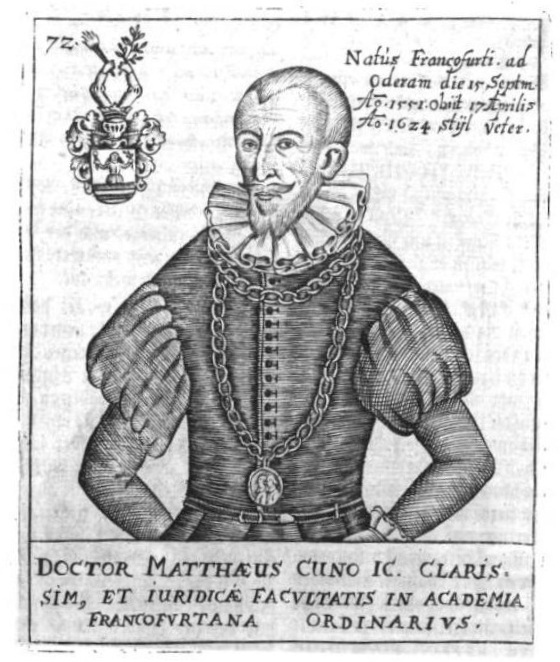 Anonymus, Kupferstich des Matthäus Cuno (Professor, Dr. iur.utr.)geboren 15. September 1551, gestorben 17. April 1624styl veter. d.h. nach julianischem KalenderQuelle: Martin Friedrich Seidels BildersammlungBerlin 1751